DV8 Presents	 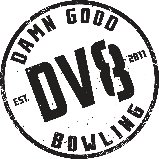 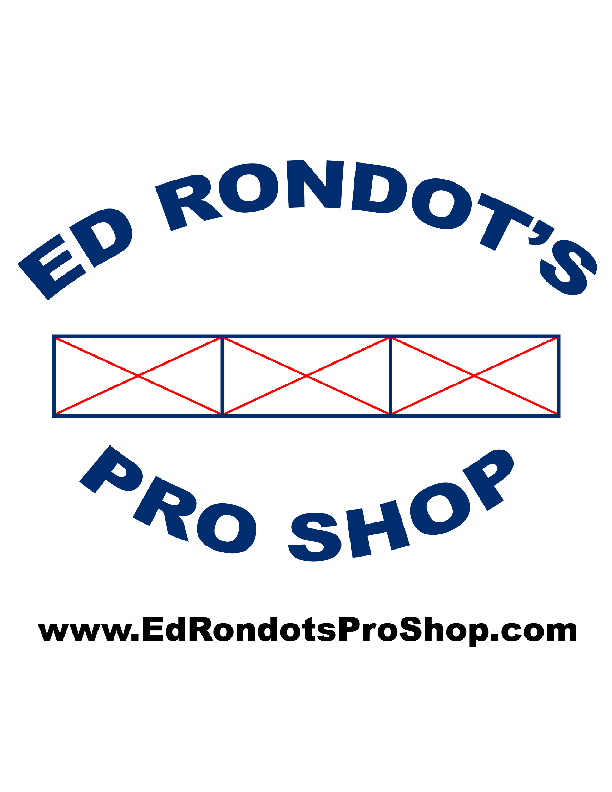 Ed Rondot’s Pro Shop Shootout Series2014-2015 Kickoff Classic1. 	This tournament is certified by and open to all USBC members. The tournament starts at 7:30 PM Friday, August 29, 2014.  Entries close at 7:20 PM, August 29, 2014. Only a prepaid entry will reserve a spot!   Host center:   Lanes, .(734)  429-5457.The tournament is handicapped 80% from 230.  Bowlers will use their highest COMPOSITE average published on www.Bowl.com from the last two seasons (2013-2014 and 2012-13).  If the bowler does not have either year’s average a current season’s 21 game certified average can be used.  Bowlers that cannot provide any of these averages must bowl scratch.2a.	If current season average for at least 30 games at the time of bowling exceeds the above average by 15 or more pins, current season average will be used.  The Tournament Manager reserves the right to rerate any bowler’s average at his/her sole discretion.2b.	Reporting of previous tournament prize winnings will not apply (rule 319d).  The average adjustment rule will not apply (rule 319e).2c.	Failure to report a correct average can result in disqualification or lower prize winnings. (Rule 319a item 3).Bowlers will bowl three games across 6 lanes in qualifying.  The top 16 to 24 handicapped qualifying scores will advance to match play (based on entries).  Matchplay will consist of one game handicapped elimination matches.  The first round pairings will be determined by random draw. The winners of each round will advance to the next round of matches until there is one player left undefeated. In the case of a tie for the last matchplay spot(s) after the three game qualifying round, or a tie during one of the matchplay rounds other than the championship round, a ninth and tenth frame roll off will be held with each bowler receiving 1/5 of their individual game handicap added to their pinfall to determine the winner. A one game roll off with handicap will break a tie in the championship match.Entry fees are $40.00.  Lineage and Tournament Expenses $17.00, Prize fees $23.00.  All prize fees will be returned 100%.All Champions during the season will receive an automatic bye into the match play round of the Grand Finale Tournament.  These Champions must bowl the qualifying round to receive their Bye.  Only those bowlers who have competed in at least 3 of this season’s adult Shootouts will be eligible to enter the Grand Finale Invitational (this includes seeded Champions).	The Prize Ratio shall be no less than 1:4. Estimated Prize list (based on 64 entries) 1st-$400.00, 2nd-200.00, 3&4th-100.00, 5-8th-$75.00, 9-16th $50.00.USBC playing rules shall govern situations not addressed in these rules.  All decisions of the tournament manager are final unless an appeal is made in accordance with USBC Rule 329.Entry FormName: _____________________		Telephone: ___________________City__________________________ ZIP_________ USBC # ______________Email Address:_____________________________________Highest 2013-2014 or 2012-2013 Bowl.com COMPOSITE Average: ______________Current Season’s Highest Average (at time of competition): _________________	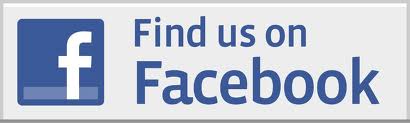 				www.dv8bowling.com